3GPP TSG-SA5 Meeting #154 	S5-Changsha, China, 15 April - 19 April 2024Source:                        ZTE Corporation	Title:                             pCR TR 28.914 add use case, requirements and solution for customized intent reportDocument for:             ApprovalAgenda Item:	6.19.31	Decision/action requestedThe group is asked to discuss and agree on the proposal.2	References[1]	Study on intent driven management service for mobile network phase 3 v0.0.0[2]	SP-231737 "Study on intent driven management services for mobile network phase 3"3	RationaleWhen MnS Consumer expresses the intent expectation to MnS Producer, the MnS Consumer may have some requirements on Intent report (e.g., receive periodical and automated intent reports on a specific expectation target). It proposes to add key issue for introducing the MnS capability to enable MnS consumer to customize the content of intent report.This contribution is related to WT-3 of the FS_IDMS_MN_Ph3 SID [2], which is to investigate new requirements for additional intent driven management functionalities. 4	Detailed proposalStart of First change5	Use cases5.X Use case#<X>: 5.X.1 DescriptionIn R18, IntentReport IOC including IntentFulfilmentReport, IntentConflictReport, and IntentFeasibilityCheckReport are defined, which represents intent report information from MnS producer to MnS consumer. Basic intent report management is already defined. The IntentReport MOI is created by the MnS producer automatically when creating an Intent MOI. The MnS Consumer can receive an intent report by 1) triggering the intent report subscription and notification procedure and 2) triggering the procedure for querying the IntentReport MOI.For the intent report subscription and notification procedure, the MnS Consumer needs to request the MnS Producer to create a NtfSubscriptionControl instance. Then, the MnS Producer will configure the IntentReport MOI and send a notification to the subscribed MnS Consumer using notifyMOIAttributeValueChanges notification when one or several attributes of IntentReport MOI change. However, the subscribed MnS Consumer may be only interested in one or more specific targets, which means that there is no need to send an intent report (e.g., fulfillment report) when any attribute changes. For the procedure to query an intent report, the MnS Consumer should send a request to query an intent report instance using the getMOIAttributes operation. Query procedures cannot support automatic and periodic intent reports and add a burden to consumers. In a word, current basic intent report management cannot support the MnS Consumer’s requirements of the intent report.Based on the above analysis, it is important to 5.X.2 Potential requirements5.X.3 Potential solutions5.X.3.i Potential solution #<i>: <Potential Solution i Customized Intent Report> The existing IOCcan be extended to support customized intent report  a new datatype: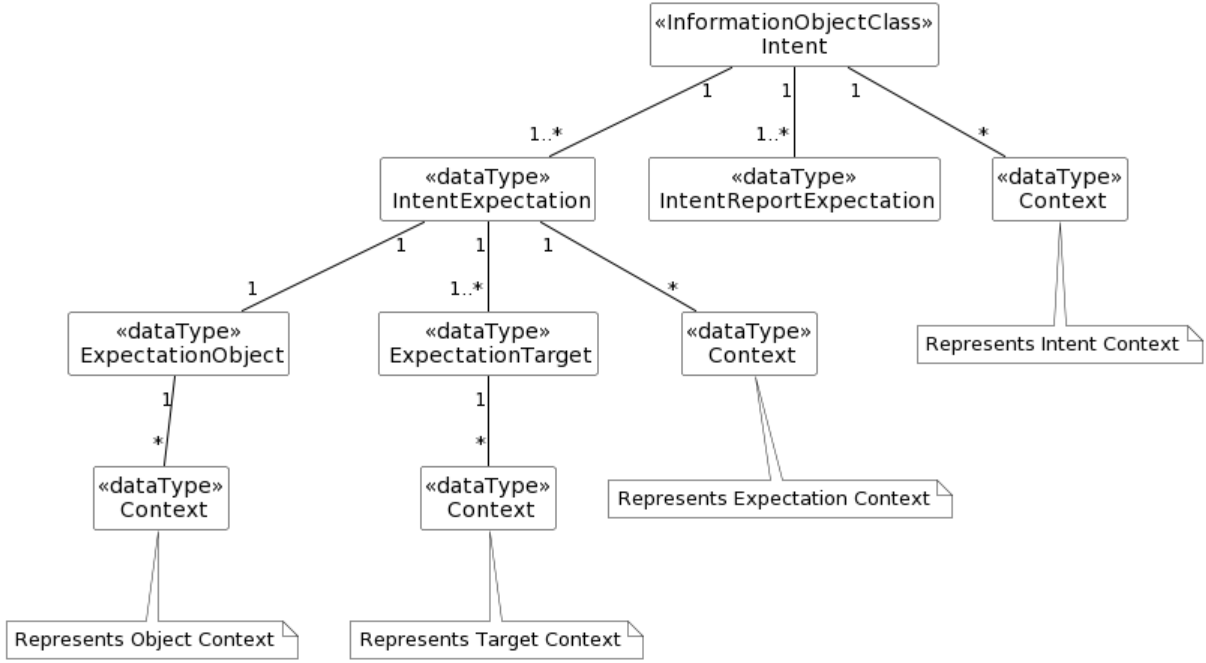 “reportingType”, represents the type of IntentReports, which can be one/any/all of “IntentFulfilmentReport”, “IntentConflictReport”, and “IntentFeasibilityCheckReport”.“reportingTime”, represents  condition for intent reporting. For example it can be an interval a specific time“reportingTargets”, represents the targets .5.X.4 Evaluation of potential solutionsEnd of First change